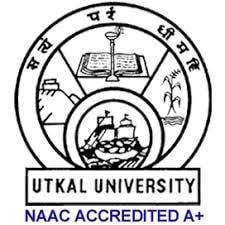 DEPARTMENT OF ZOOLOGYUTKAL UNIVERSITY, VANI VIHAR, BHUBANESWAR-751004PhD COURSEWORK SYLLABUSEffective 2020-21 onwards             Curriculum structurePaper I:  Zoo-PP -701Research Methodology, Scientific Ethics and PlagiarismResearch Ethics: Ethical issues in research; IPR; Biosafety and Importance of bioethics.Review of literature, Developing and testing hypothesis, Writinga dissertation, Plagiarism.Bioinformatics: Philosophy of Rene Descartes Measurement, sensitivity, accuracy, precision and specificity. The limits and range of Measurement in different systems, Experimental design, single and double blind studies, placebo.Statistical analysis such as t test, chi square test, Analysis of Variance (ANOVA), F test; Regression analysis and Coefficient of Correlation; Wilcoxon Rank Sum test, Mann-Whitney U test, KruskalWalis test, Kolmogorov-Smirnov test; Rank Correlation; Principal Component AnalysisCulture of microbes: Streaking, Gram’s technique, Media preparation; and Animal tissue culture technique. Rearing of tasar, eri, and mulberry silk insects and study of different stages of life cycle.Micronucleus test of smears like buccal mucosal cells, cervical cancer smear and their analyses.Study of chromosomal aberration through mutagenic treatment;Karyotype and Karyomorphometrical analysis;Banding of Chromosomes.Paper II: Zoo-PP-702Research Tools and TechniquesAnalytical techniques and instrumentation - I: CLIA, SEM, TEM, Fluorescence and Confocal microscopy.Analytical techniques and instrumentation -II:Mass spectrophotometry (LCMS, GCMS and MALDI-TOF); Flow Cytometry; Radioisotope techniques;Liquid scintillation counting; Autoradiography; MRI (Magnetic Resonance Imaging);Computer Aided Tomography.Extraction of nucleic acidsMicrotomy and Immunohistochemistry.Rearing and study of different developmental stages of anuran tadpoles.Differential staining of cartilages and bones by Alcian blue and Alizarin red methods.Model systems and model organisms:  Pre-requisites of a model system; in vitro systems; Prokaryotic model organisms; Eukaryotic model organismsSoil and water analysis; Heavy metals and pesticides in tissue.Omics approach: Genomics, Transcriptomics, Epigenomics, Proteomics, MetabolomicsNanobiotechnology: Methods and applications.                                                                      ----------------0----------------PaperDescriptionFull MarksExamination patternZoo-PP-701Research Methodology, Scientific Ethics and Plagiarism100Theory paper of four hours durationZoo-PP-701Research tools and techniques100Theory paper of four hours durationZoo-PP-701Seminar100Power point presentation of about one hour and deposition of the hard and soft copiesfor evaluationZoo-PP-701Project100A dissertation based on research work conducted or a review article on a relevant topic is to be prepared in consultation with a faculty or mentor and submitted to the department within six months for evaluationTotal Marks 400